Осветительные приборы автомобилей и их значение.      18 января 2024 г. на очередном занятии по ПДД учащиеся 9 класса ГБОУ СОШ с.Шламка рассмотрели тему «Осветительные приборы автомобилей и их значение». На занятии ребята узнали, что внешние световые приборы – одна из наиболее важных частей автомобиля. При недостаточной видимости на транспортном средстве должны быть включены фары ближнего или дальнего света, на прицепах и буксируемых автомобилях во время движения должны работать габаритные огни, что водитель должен переключать дальний свет на ближний в любых ситуациях, при которых возникает риск ослепления водителя как встречного, так и попутного транспортного средства. Узнали об использовании противотуманных фар, об использовании фар ближнего света или дневных ходовых огней в светлое время суток, о том, что во время движения автопоезда необходимо включать опознавательный знак «Автопоезд». Этот знак также необходимо включать во время остановки или стоянки автопоезда в тёмное время суток и в условиях недостаточной видимости. Учащиеся пришли к выводу, что соблюдение  правил использования внешних световых приборов обеспечивает безопасность водителей и пассажиров во время движения.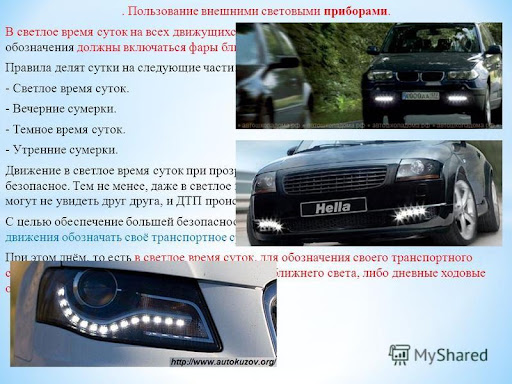 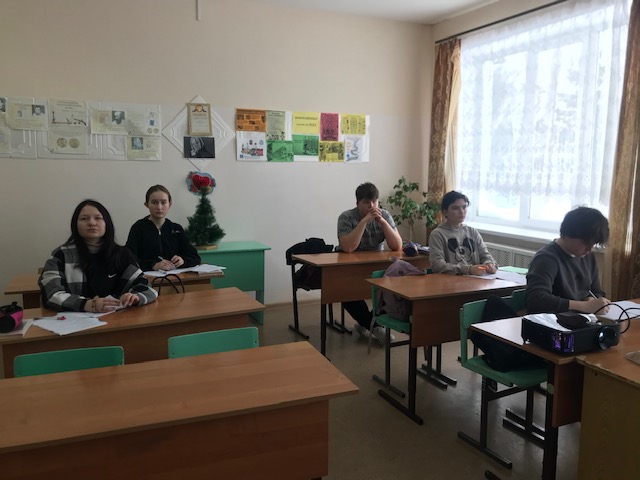 